                                                                                       Утверждаю Директор ЧУ ДО «Лингвист»Саляева И.Н.01.10.2019Самообследование  ЧУ ДО “Лингвист”ОТЧЁТ О РЕЗУЛЬТАТАХ САМООБСЛЕДОВАНИЯЧастного учреждения дополнительного образования «Лингвист»Процедуру  самообследования  ЧУ ДО   “Лингвист” регулируют  следующие  нормативные документы и локальные акты:Федеральный закон «Об образовании в Российской Федерации» № 273-ФЗ от 29.12.2012г. (ст.28 п. 3,13,ст.29 п.3).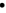  Постановление Правительства Российской Федерации №582 от 10.07.2013г. «Об утверждении Правил размещения на официальном сайте образовательной организации в информационно-телекоммуникационной сети «Интернет» и обновления информации об образовательной организации».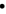 Приказ Министерства образования и науки Российской Федерации №462 от 14.06.2013г. «Об утверждении Порядка проведения самообследования образовательных организаций». Приказ Министерства образования и науки Российской Федерации №1324 от 10.12.2013г. «Об утверждении показателей деятельности образовательной организации, подлежащей самообследованию».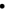 Приказ о порядке подготовки и организации проведения самообследования.Информационная открытость образовательной организации определена ст.29 Федерального закона от 29.12.2012г. №273-ФЗ «Об образовании в Российской Федерации» и пунктом 3 Правил размещения на официальном сайте образовательной организации и информационно- образовательной телекоммуникационной сети «Интернет» и Постановлением обновления информации об организации, утверждённых Правительства Российской Федерации от10.07.2013г. №582.Цель самообследования:Обеспечение доступности и открытости информации о состоянии развития учреждения на основе анализа показателей, установленных федеральным органом исполнительной власти, а также подготовка отчёта о результатах самообследования.Задачи самообследования:- получение объективной информации о состоянии образовательного процесса в образовательной организации;- выявление положительных и отрицательных тенденций в образовательной деятельности;- установление причин возникновения проблем и поиск их устранения.В  процессе самообследования проводится оценка: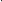 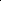 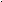 образовательнойдеятельности; системы управления организацией;    содержания и качества образовательного процесса организации;качества кадрового, программно-методического обеспечения, материально-технической базы; функционирования внутренней системы оценки качества образования;анализ показателей деятельности учреждения, подлежащей самообследованию.1.Аналитическая часть1.1. Общие сведения об учреждении1.2. Организационно-правовое обеспечение деятельности образовательного учреждения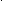 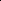 Вывод: все нормативные локальные акты в части содержания, организации образовательного процесса в ЧУ ДО имеются в наличии.1.3. Структура образовательного учреждения и система его управленияУправление ЧУ ДО “Лингвист”, осуществляется в соответствии с Уставом учреждения и законом РФ «Об образовании в Российской Федерации». Единственный учредитель образовательной организации  назначает директора для управления учреждением.Директор учреждения может принимать во внимание новые методические разработки, положения о повышении успеваемости обучающихся и др. документы от педагогического состава и утверждать их. Отношения учреждения с родителями (законными представителями) обучающихся регулируются в порядке, установленном Законом РФ «Об образовании» и Уставом.Вывод: Система управления Частного учреждения дополнительного образования “Лингвист” ведется в соответствии с существующей нормативно-правовой базой всех уровней управления дополнительным образованием, со структурой управления и имеет положительную динамику результативности управления.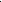 1.4. Контингент обучающихся образовательного учрежденияВ ЧУ ДО на обучение принимаются все желающие на основании заявления обучающегося ( родителя обучающегося) и договора на оказание образовательных услуг. Группы комплектуются в августе месяце в зависимости от уровня знания языка и возраста обучающегося. Образовательные услуги оказываются очно.Вывод: в учреждении проходят обучение разновозрастные ученики в очной форме.1.5. Содержание образовательной деятельности и характеристика образовательного процесса.В ЧУДО реализуются современные образовательные программы и методики дополнительного образования, используются информационные технологии, создана комплексная система планирования образовательной деятельности с учетом направленности реализуемой образовательной программы, возрастных особенностей учащихся, которая позволяет поддерживать качество образовательных услуг на достаточно высоком уровне. Содержание программы выстроено с учетом принципа интеграции образовательных областей в соответствии с возрастными возможностями и особенностями учащихся, спецификой и возможностями образовательных областей.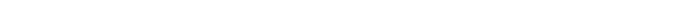 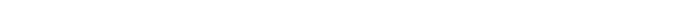 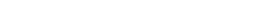 Программа основана на комплексно-тематическом принципе построения образовательного процесса, предусматривает решение программных образовательных задач в совместной деятельности педагога и учащихся и самостоятельной деятельности учащихся. Программа составлена в соответствии с образовательными областями: «Социально-коммуникативное развитие», «Познавательное развитие», «Художественно-эстетическое развитие», «Речевое развитие», «Межкультурная коммуникация». Реализация каждого направления предполагает решение специфических задач во всех видах деятельности учащихся : игровая деятельность, специально организованные традиционные мероприятия, индивидуальная и групповая работа, самостоятельная деятельность, проектная деятельность,  и творческая работа.Педагогические технологии:эдоровьесберегающие технологии проектный методличностно – ориентированная технология проблемный метод обучения информационно-коммуникационные технологииПланируя и осуществляя образовательный процесс, педагогический коллектив опирается на нормативные документы:-Федеральный закон от 29.12.2012 г. № 273-ФЗ «Об образовании в РФ»,- “ Санитарно-эпидемиологические требования к устройству, содержанию и организации режима работы образовательных организаций”.-Реализация плана предполагает учет принципа интеграции образовательных областей в соответствии с возрастными возможностями и особенностями учащихся , спецификой и возможностями образовательных областей.-Формы работы в группах:учебные  игры, игровые ситуации, экспериментирование, проектная деятельность, беседы, дискуссии,  учебные диалоги, опросы, тестирования, анкетирования и др.Продолжительность учебного года с сентября по май. В середине учебного года в январе устанавливаются недельные каникулы. Летом обучение проходит в мини-группах или  индивидуально.Образовательный процесс в учреждении предусматривает решение программных образовательных задач в рамках модели организации образовательного процесса:Взаимодействие с семьями коллектив учреждения строит на принципе сотрудничества. При этом решаются приоритетные задачи:формирование психолого- педагогических знаний родителей;приобщение родителей к участию в жизни учреждения;оказание помощи семьям учащихся в развитии и образовании детей. Для решения этих задач используются различные формы работы:анкетирование;наглядная информация;выставки совместных работ;групповые и общие родительские собрания, консультации;проведение совместных мероприятий для детей и родителей;посещение открытых мероприятий и участие в них;участие родителей в совместных, образовательных, творческих проектах; заключение договоров с родителями вновь поступивших учащихся.1.6. Содержание и качество подготовки учащихсяРезультаты педагогического анализа показывают преобладание учащихся со средним и выше среднего уровнями развития интеллекта и кругозора, что говорит об эффективности образовательного процесса в учреждении. Результатом осуществления образовательного процесса явилась качественная подготовка учащихся к изучению иностранных языков в школе и успешное продвижение по карьерной лестнице трудоустроенных учащихся. Хорошие результаты достигнуты благодаря использованию в работе методов, способствующих развитию самостоятельности, самоанализа, познавательных интересов учащихся, созданию проблемно-поисковых ситуаций, использованию эффективных здоровьесберегающих технологий и обогащение развивающей предметно-пространственной среды. Дополнительная общеобразовательная программа реализуется в полном объёме1.7. Качество кадрового обеспечения образовательного учрежденияРабота с кадрами была направлена на повышение профессионализма, творческого потенциала педагогической культуры педагогов, оказание методической помощи педагогам. Составлен план, повышения квалификации педагогов. Педагоги ЧУ ДО «Лингвист» постоянно повышают свой профессиональный уровень, проходят языковые онлайн курсы, активно участвуют в вебинарах, знакомятся с опытом работы своих коллег, изучают новинки методической литературы. Все это в комплексе дает положительный результат в организации педагогической деятельности и улучшении качества образования.Одним из важных условий достижения эффективности результатов является сформированная у педагогов потребность в постоянном, профессиональном росте.Педагогический коллектив ЧУ ДО «Лингвист» зарекомендовал себя как инициативный, творческий коллектив, умеющий найти индивидуальный подход к каждому учащемуся, помочь раскрыть и развить его способности.Вывод: В учреждении штатное расписание, состав педагогических кадров соответствует требованиям «Закона об образовании Российской Федерации» 1.8. Учебно-методическое и библиотечно-информационное обеспечение образовательного учрежденияПредставленные в образовательном процессе формы взаимодействия с учащимися полностью соответствуют их возрастным возможностям, учитывают их интересы и потребности, стимулируют учащихся на проявление инициативы, активности и самостоятельности. При организации образовательного процесса, подборе методических пособий, игр и игровых материалов учитываются индивидуальные особенности каждого ученика. Учебно-методическое обеспечение представлено методической литературой по реализуемым дополнительным общеобразовательным программам. Реализуемые инновационные технологии способствуют повышению качества образовательных услуг, развитию кругозора учащихся, повышают их информативный уровень и совершенствуют творческое развитие учеников, дают возможность педагогам реализовывать свой творческий потенциал.Вывод: Анализ соответствия оборудования, оснащения помещения и учебно-методического обеспечения образовательного учреждения принципу необходимости и достаточности для реализации дополнительных общеобразовательных программ показал, что в учреждении создаются условия для возможности организации успешной совместной деятельности педагогов и учащихся.1.9. Материально-техническая база образовательного учрежденияВывод: Анализ соответствия материально-технического обеспечения требованиям, предъявляемым к помещению, показал, что для реализации ДООП ЧУ ДО предоставлено просторное, светлое помещение, в котором обеспечивается оптимальная температура воздуха, канализация и водоснабжение. Помещение оснащено необходимой мебелью, подобранной в соответствии с возрастными и индивидуальными особенностями учащихся.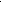 1.10. Выводы по итогам самообследования образовательного учреждения Организация педагогического процесса отмечается гибкостью, ориентированностью на возрастные и индивидуальные особенности учащихся, что позволяет осуществить личностно- ориентированный подход к каждому ученику. Содержание образовательной работы соответствует требованиям социального заказа (родителей), обеспечивает развитие учащихся за счет использования дополнительных общеообразовательных программ. В ЧУ ДО работает коллектив единомышленников из числа профессионально подготовленных кадров, наблюдается повышение профессионального уровня педагогов, создан благоприятный социально-психологический климат в коллективе, отношения между администрацией и коллективом строятся на основе сотрудничества и взаимопомощи; Материально-техническая база, соответствует санитарно-гигиеническим требованиям. Запланированная образовательная работа выполняется в полном объеме.1.11. Цели и задачи, направления развития учрежденияВ ЧУ ДО определены следующие приоритетные направления деятельности:создание равных возможностей для каждого учащегося в получении дополнительго образования;улучшение материально – технической базы учреждения ; увеличение количества педагогических работников, имеющих высшее педагогическое и лингвистическое образование; повышение уровня педагогического просвещения родителей (законных представителей); создание системы поддержки и сопровождения инновационной деятельности учреждения; рост творческих достижений всех субъектов образовательного процесса, овладение комплексом технических навыков и умений, необходимых для их реализации формирование у учащихся предпосылок к учебной деятельности; активное включение родителей (законных представителей) в образовательный процесс.Сведения об учрежденииСведения об учреждении Полное наименование компанииЧастное учреждение дополнительного образования «Лингвист»Сокращенное наименование компанииЧУДО «Лингвист»Наименование учреждения на английском языкеPEI “Linguist”(Private Educational Institution)Дата регистрации 09.08.2013г.ИНН5246995193ОГРН1135200002673Лицензия№319 от 20.11.2014г.Адрес регистрации606440, Нижегородская обл., г.Бор, ул.Фрунзе,89/1.Адрес фактического нахождения606440, Нижегородская обл., г.Бор, ул.Фрунзе,89/1.Контактный номер телефона+7 910 888 57 03E-mailpei-linguist@yandex.ruАдрес сайтаwww.pei-linguistФИО Директора (Учредителя)Саляева Ирина НиколаевнаГод основания 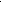 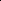 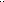 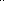 2013г.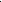 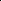 Режим работы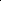 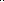 Пн-Вскр с 10:00 до 20:00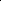 Лицензия на право ведения образовательной деятельностиСерия 52ЛО1 № 0001789, регистрационный № 319 от 20.11.2014г. (Распорядительный документ лицензирующего органа о переоформлениии лицензии на осуществление образовательной деятельности (от 2013г.): приказ министерства образования Нижегородской области от 20.11.2014 г. № 2689.1.2.1. Наличие свидетельств:1.2.1. Наличие свидетельств:а) о внесении записи в Единый государственный реестр юридических лиц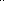 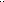 09.09.2013 г серия 76 № 000684235б) о постановке на учет в налоговом органе юридического лица, образованного в соответствии с законодательством Российской Федерации по месту нахождения на территории Российской Федерации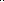 с) о государственной регистрации некоммерческой организацииЗарегистрировано 09.09.2013г. серия 52 № 004920856 01.09.2013г. учетный № 52140408851.2.2. Наличие документов о создании образовательного учреждения:1.2.2. Наличие документов о создании образовательного учреждения:Наличие и реквизиты Устава бразовательного учреждения (номер протокола общего собрания, дата утверждения, дата утверждения вышестоящими организациями или учредителями); соответствие Устава образовательного учреждения требованиям закона «Об образовании», рекомендательным письмам Минобразования  РоссииУстав Утвержден Решением единственного учредителя.Решение №2 от 31.07.2014г.Устав  ЧУ ДО «Лингвист» соответствует законам и иным нормативным правовым актам Российской Федерации.1.2.3. Наличие локальных актов образовательного учреждения: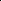 1.2.3. Наличие локальных актов образовательного учреждения:В части содержания образования,организации образовательного процесса1. Положение о порядке приема учащихся в ЧУ ДО «Лингвист»,2. Положение о порядке и основании перевода, отчисления и восстановления обучающихся,3. Положение о формах, периодичности, порядке текущего контроля успеваемости и промежуточной аттестации,4.  Положение о порядке оформления возникновения, приостановления и прекращения отношений между образовательной организацией и обучающимися,5. Положение о порядке реализации права учащегося на обучение по индивидуальному учебному плану,6. Положение о посещении обучающимися по своему выбору мероприятий, которые проводятся во внеучебное время,7. Положение о поощрений обучающихся за успехи в учебной деятельности,8. Календарные учебные графики,9.Учебный план,10. Положение об оценочных материалах.1.2.4. Перечень лицензий на право ведения образовательной деятельности:1.2.4. Перечень лицензий на право ведения образовательной деятельности:С указанием реквизитов (действующей) лицензииЛицензия на право осуществления образовательной деятельности серия 52ЛО1№ 0001789, регистрационный № 19 от20.11.2014г. (Распорядительный документ лицензирующего органа о переоформлениии лицензии на осуществление образовательной деятельности (от 2013г.) : приказ министерства образования Нижегородской области от 20.11.2014 г.№ 2689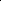 Организационная структура системы управления (со всеми субъектами управления)Единственным Учредителем учреждения  является Саляева Ирина Николаевна Руководит образовательным учреждением Директор – Саляева Ирина Николаевна, имеет высшее образование, Нижегородский Государственный Лингвистический Университет имени Н.А.Добролюбова, диплом с отличием, квалификацию «Лингвист, преподаватель немецкого и английского языков» Руководство образовательным учреждением регламентируется  нормативно – правовыми и локальными документами: 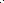 - Федеральный закон «Об образовании в РоссийскойФедерации» № 273-ФЗ от 29.12.2012г. ( ст.28 п. 3,13,ст.29 п.3),- Санитарно -эпидемиологические правила инормативы для ЧУ ДО,.- Конвенция ООН о правах ребенка,- Федеральный  закон «Об основных гарантиях правребенка Российской Федерации»,- Устав ЧУ ДО,- Договор между обучающимся ( родителем обучающегося) и ЧУ ДО, - Договор между  Учредителем и Директором,- Трудовые договора с работниками.Совместная деятельность педагога и учащегося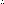 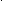 Совместная деятельность педагога и учащегосяСамостоятельная деятельность учащихся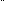 Взаимодействие с одногруппникамиНепрерывная образовательная деятельностьОбразовательная деятельность режимных моментахСамостоятельная деятельность учащихсяВзаимодействие с одногруппникамиОбразовательный уровеньВысшееУровень квалификацииСоответствие занимаемой должностиПедагогический стаж работыот 5 лет до 20 лет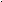 Возрастные показатели22 года-40 лет№ п/пНаименование показателяЗначение показателя1Количество помещений для занятий 12Наличие центрального отопления, водопровода, канализациида3Огнетушителида4Пожарная сигнализация да5Дымовые извещателида6Персональные компьютеры (ноутбук)17Телевизоры18Магнитно-маркерные доски 19Пробковые доски 210Парты/стулья (соответствующие нормам САНПИН)2011Web сайтwww.pei-linguist.ru12E-mailpei-linguist@yandex.ru